Die 22 Hebräischen Hieroglyphen und deren DoppeldeutungAlles was Du liest, auch eine Tageszeitung, hat eine „Metapher-Ebene“. Das kannst Du entschlüsseln  wenn Du die Sprache verstehst, weil die Worte so unglaublich Vielfältig werden. Damit kannst Du auch die Welt verändern.
Wenn etwas in dir   „auftaucht“, siehst Du zuerst einmal nur die „Eine-Hälfte“; z.B. wenn Du jetzt an die 22 Hebräischen Schriftzeichen denkst, dann sind schon 44 da. „22 Rote“ und „22 Blaue“. Zu einem „roten a (Aleph = Schöpfer)“ gehört ein „blaues a (Aleph = eine Schöpfung)“. Zu einem „bewussten wahrnehmenden GEIST (ICH)“ gehört ein „Verstand (ICH)“ das ist der blaue Geist)“. Die „Quintessenz = die +5 im Zentrum des Kreuzes“ hat „umSICH(+5)herum getrennte Wahrnehmungen(-5)“. (+5) und (-5) = „NICHTS“, das ist praktisch wie ein „ADAM“ „Denkerund Ausgedachtes“. Du musst begreifen, Du bist die „Synthese“ von allem weil Du letztendlich der einzige „Konstante nicht verändernde Parameter“ bist in Deinem „TRaum“.
„DU siehstdeine Oberfläche“, „DU“ bist „IMME(E)R“! „WASSER“, das was „IM-ME(E)R“ ist steht für „roter GEIST“, „WASSER“, steht für „Bewegung“, das „Raumzeitlich-Erweckte“. Du musst anfangen „polar“ zu Denken. Von den 22 Zeichen arbeiten in Dir eigentlich 44, nehmen wir doch einfach einmal das Wort 44, da schreit dich schon das dly (10-30-4) das „gebären“ an. Wir nehmen das Wort 44, machen hebräische Zeichen daraus, dann bekommst Du zuerst einmal dm (40-4) = („messen“, „Messgerät“), „Gestallt gewordene (40) Öffnung (4)“ nach deinem „Ermessen“ um dich herum, das heisst auch ein „Amts-K-Leid“ das was „dICHumhüllt“. Das ist Dein „ER-Messen“ Dein „Gestallt-gewordenes SEIN“. Das kannst Du rückwärts lesen Md (4-40) = „Blut“. Wir haben ja noch unsere 5 „End-Zeichen“, d.h. 5 plus 5 = 10. Das sind total 44 + 10 = 54 Zeichen. Jetzt machen wir die 54, dann bekommen wir dn (50-4) =„hin- und her-bewegen“. Rückwärts gelesen nd (4-50) = „UR-Teilen“. Passt, als wenn es so gemacht wäre ! Wär es anders, wär es verkehrt !

Beispiel:Wenn Du noch „Raumzeitlich“ denkst und Du bist „Krank“, meinst Du, Du warst vorher „Gesund“. Es gibt kein „vorher“, Du bist im „SELBEN Moment“ „Gesund“! Selbst wenn Dir das „Bewusst“ wird, nützt Dir das nichts, weil wenn Du jetzt „Gesund werden willst“, dann „willst“ Du nämlich bloss wieder die „Seite wechseln“, aber Du willst nicht „HEIL = GANZ“ werden! Wenn Du „Hunger“ hast, dann fühlst Du Dich „Scheisse“ und Du willst jetzt „Satt“ sein. Wenn jetzt einer total „Vollgefressen“ ist und Du triffst auf den und der Dir erklären will, dass das „Scheisse“ ist, das „Hunger“ eigentlich viel schöner ist, wirst Du das nicht akzeptieren. Du musst Dich „geistig Vervollkommnen“, dass Du „Gleichzeitigbeide Seiten“ sehen kannst „Synthese“, wenn ich „Hunger“ habe, sehne ich mich zum „Satt“ sein und wenn ich „Überfressen“ bin, sehne ich mich dass ich das blöde „Völlegefühl“ loswerde. Dadurch empfinde ich „Lebendigkeit“. Aber wenn ich es nicht zu fest ausschlagen lasse, dann merke ich als „Synthese“, „Heil“ bin ich dann, wenn „ICH begreife“, dass „ICH IM-ME(E)Rbeides bin“, das was „DU GEISTsiehst“ und das was Du meinst was Dir fehlt. Genaugenommen ist das was Du glaubst was Du hast, das „fehlt“ Dir und das was Du glaubst was Dir „fehlt“, das hast Du. Es geht momentan nur darum, dass Dein „Geist beweglich“ wird. Das macht man ganz normal, spielerisch im Alltag. Der erste Schritt ist das Du der „Zuschauer“ wirst. Als „Zuschauer“ bist Du immer noch ein „Werte- und Interpretationssystem“, d.h. Du wirst jede Situation die „auf der Leinwand auftaucht“ genauso bewerten, als würdest Du das selber erleben. Der einzige Unterschied bei diesem Beispiel ist, Du würdest nicht mehr auf die Bühne steigen und Dich einmischen oder etwas verändern wollen. Aber Dein „Wertesystem“ und die „Gefühle die in Dir ablaufen“ erlebst Du. Das einzige was ist, „ICH“ bin schon etwas abgekoppelt, d.h. „ICH“ rege mich noch genauso auf, „ICH“ bekomme die ganzen Gefühle, bloss „ICH“ weiss, es ist ja nur ein Film. Jetzt erst kommt die „3. Ebene“, wenn Du „oben bist“ und „in die Köpfe der Zuschauer“ „reinschaust um zu sehen“ wie „die unterschiedlichen Szenen automatisch bewertet werden“. Mach Dir in jedem Augenblick bewusst, was ist jetzt wahr („sinnlich wahrgenommen“) und was noch viel wichtiger ist: Du musst jetzt „beobachten“ wie dieser „Werte- und Interpretationsmechanismus“ Deines momentanen Charakters (= hebr. ypa 10-80-1, das schöpferische(a) Wissen(p)  Gottes(y)  oder mein(y) Wissen(p), das was in mir eingeprägt ist, mein „Schwamminhalt = Wissen/Glaube“, mein „Programm“, wird normal mit Nase übersetzt „NA-SE“, das „unreife (NA) Lamm (SE)“ das was aus dem Gesicht herausragt oder „Zorn“ („die Geburt (Z) einer Licht (OR) Existent (N)“). Es ist „Unreife“ was aus Dir herausragt. Es ist ist Deine „NA“ = „existierende(N) Schöpfung(A) ist Deine Raumzeitliche(S) Wahrnehmung (E)“. Diese Nase hat zuerst einmal zwei „F-Lüge-L“ (zwei Quadrat-Flächen die die „Illusion eines Raumes erzeugen“ – denke dabei auch an eine Cyberspace-Brille) . Frage: Was ist hier und jetzt richtiger, das was ich hier und jetzt beschwören kann, was ich mir alles bewusst machen kann oder etwas was ich nicht überprüfen kann, sogar nicht einmal wenn ich es wollte? Wenn Du diesen Satz „verstanden“ hast was da wirklicher ist darfst Du nicht mehr daran glauben, dass ein Körper existiert wenn Du nicht an ihn denkst. Dann wird Dir bewusst, dass mein „Körper“, meine „Nase“, meine „Beine“ immer nur dann da sind, wenn „ICH“ daran denke. „ICH“ muss mich vom „glauben“ lösen, dass unabhängig von mir etwas existieren kann! Wenn Du nicht an deinen „Körper“ = „ich“ denkst ist immer noch das „Programm“ =“ICH“ da. Das „Programm“ wiederum hat kein „Bewusstsein“, nur der „Geist“ der das „Programmdurchschaut ist Bewusstsein“! Das „Programm“ ist nur der „Komplex“, der „Bilder“ erzeugen kann. Ein „Programm“ = ein „blauer Mensch“ hat kein „Geist“, er ist nur reine unbewusste „Funktion“. „Menschen“ und „Personen“ (lat. persona = Maske) sind nicht für die „Ewigkeit“ geschaffen!Die folgende „Zeichen ROTBLAU“ 
„T-AB-ELLE“sollTEST Du BeHERR-SCHeN…a
ALePh1-30-80, 1 | 111, 110, 400A – E – [selten:] I
Zuordnung zu anderen Buchstaben, die Vokale darstellen, sehr ungewöhnlich.
Manchmal wird dem "aleph" gar kein lateinischer Buchstaben bzw. Laut zugeordnet, z.B. im hbr. Wort "or" (= Aleph-Waw-Resch).Kategorie: lautloses Zeichen. Ihm kann jedoch ein Vokal und somit
auch entsprechende lateinische Buchstabe zugeordnet werden (= sog. "Vokalträger")."Haupt des Stieres""Der Schöpfungslaut"
A = SCHÖPFER
A = SCHÖPFUNG
Dazu zählt auch der SCHÖPFER, also ein
wahrnehmbarer Schöpfer.Synonym:
"schöpfen" * oder *
"erschaffen"* oder *
"schöpferisch"* oder *
"(an)führen" *oder *
"anführen" * oder *
"Führer" * oder *
"Anfang" * oder *Lateinisches A = Das SchöpferischeA-Laut = bewusster AnfangE = symbolisiert ein als E vokalisiertes a, dass sich Erscheinungen im h erschafft.
Der gr. Grossbuchstabe EPSIlon sieht aus wie das lateinische E. 
E-Laut = Trennung/Unterscheidung von oben und unten b
BeTh bzw. BITh 2-10-400, 2 | 412, 410, 300 B – (W)
– auch Zuordnung zum Buchstaben ß möglich"Haus""Die Spaltung"
B = (IM) HAUS
B = POLARITÄT (als Ding an sich)
ZWEIHEIT
DUAL(ität) Synonym:
"INNEN" *
"IM" *
"IN" *
"INNERE" *
"INNENLIEGENDE" * 

"Außen-Polarität" *
"polar" *
"zweigeteilt" *
"gespalten" *
"geteilt" *
"getrennt" *
"schizophren" *"geurteilt" *Lateinisches B = Polaritätg
GiMeL3-40-30, 3 | 73, 70, 200G – C"Kamel""Die Synthese"
G = ein GEIST bzw. rein GEISTIGE IDENTITÄT
G = DIFFERENZIERENDER GEIST / VERSTAND / INTELLEKT 

C = SYNTHESE (= (himmlische) EINHEIT = LIEBE)
C = selbst iterierende Identität = Geist
WERDEN
TRINITÄTSynonym:
"geistig-intellektuell" *
"intellektuell"*
"Verstandes-Identität"*
"werdende Identität" *
"verstandesmäßig" *"VER-EIN-HEITLICHEN" *
"SYNTHETISIEREN"*
"Gesamtheit"*"LIEBE"* (= EINS sein)
"LIEBEN"* (= EINS werden wollen)
"geistig"*
"vergeistigen"*
Einheit setzt eine 3-Wertigkeit"  (3 = g
-->These, Antithese, Synthese) vorraus.Lateinisches C = Christusgeist (als eine ENHEIT als IDENTITÄT)
Lateinisches G = urspüngliche Einheitd
DaLeT4-30-400, 4 | 434, 430, 100D"Tür"
D = ÖFFNUNG nach INNEN
D = ÖFFNUNG nach AUSSENSynonym:
"Tor" * oder *
"öffnen" * oder *
"eröffnen" * oder *
"entfalten" * oder *"geöffnete" * oder *
"ermöglichen" * oder *
"führt zu..." * oder *
"sich eröffnende..." * oder *"Öffnung" im Sinne des Her-vor-gangs einer Wahrnehmung.d beschreibt das "öffnen" als Ding an sich, nicht das Geöffnete.Lateinisches D = Öffnung der Identität C
Im griechischen das Delta = Δ . h
HE5-10, 5 | 15, 10, 90
5-5, 5 | 10, 5, 90 
5-1, 5 | 6, 1, 90 
H – (E)"Fenster"
H = QUINTESSENZ aller Wahrnehmungen (= göttliche Sichtweise aller Dinge)
(= QUINTESSENZ-SEIN)
eine WAHRHEIT
H = einseitige WAHRNEHMUNG (rational, empirisch)
SICHTWEISE (rational, empirisch)

E = wahrgenommenes ENDE 

Die Buchstabenfolge "HE" in einem deutschen Wort
bedeutet hebräisiert "schöpferische [E] Sicht[H]". 

Das "E" kann als h hebräisiert werden, da beim Vokalisieren des 
Buchstabens "E" auch stets ein "H" mitklingt, so als würde da also auch der Buchstabe "H" stehen.
So gesehen der lateinische Buchstabe "E" auch ein "Vokalträger" für das H und somit das h. Ebenso kann das E aber auch als Ajin oder Alpeh hebräisiert werden.Synonym:
"Perspektive" *
"Sehen" *
"wahrnehmen" *
"erkennen" *
"Erkennen" *
"perspektivische Wahrnehmung" *
"Sicht" *
"ALL-SICHT" *
"GÖTTLICH-gesehene" *h beschreibt den Vorgang des "Wahrnehmens" als Ding an sich, jedoch nicht das Wahrgenommene.Lateinisches H = Zwei sich gegenüberstehende, miteinander verbundene Spiegelflächen.
Der griechische Grossbuchstabe Η sieht aus wie das lateinische H und heißt "Etta".
ETTa symbolisiert den Raumspiegel (= TT) w
WAW6-10-6, 6 | 22, 16, 80
6-1-6, 6 | 13, 7, 80
6-6 6, 12 | 6, 80 W – V – U – O"Haken""Der Sex"
W = GEIST im GEIST = EIN GEIST = (im GEIST) VerBUNDen
V, U, O = VEREINT
Bedeutung in BLAU ist allgemein für V, U, W, O = VERBINDUNG, verbinden.
Doch die Buchstaben sagen noch Genaueres über die Art der "Verbindung" aus. Bei den beiden "Seiten" bzw. "Energien" (= Spannung) der VERBINDUNG handelt es sich beim V, U, W, O allgemein immer um SELEKTIV (= getrennt) AUFGESPANNTE,im Sinne von zwei sich gespiegelt gegenüberstehenden Gegensätzen (vgl.: YING-YANG-Symbol) 

Der Charakter dieser "selektiven" (= getrennten) "Aufspannung" kann nun für jeden Buchstaben genauer angegeben werden: 

U = polar schwinged° selektiv AUFGESPANNT
V & W = polar bi-stabil° selektiv AUFGESPANNT
O = polar "nahe-einer-Synthese" selektiv AUFGESPANNT°Erläuterung: bi-stabil = nur eine Seite der Verbindung ist betont,
polar-schwingend = zwischen den Polen imaginär (!) hin- und herschwingend.
("Imaginär" weil keine "Schwingung" im "raumzeitlichen" Sinne!) 

Synonym:
"verbunden" *
"verbinden" *
"zusammenfügen"*
"zusammenbringen"*
"fixieren"*
"Fixierung"*
"aufspannen"*
"lieben" *Lateinisches U = Verbindung von Erscheinungen (durch Gedankengänge [SCHIN])
U ist der 21. Laut im lat. Alphabet (21 = aktiver Schöpfer) 

U-Laut = Mutter-Vater-Aspekt, das ALL-EINE, der zeitlose Ursprung
Ü-Laut = zweigeteilter Ursprung bzw. Schöpfer
Die "Pünktchen" beim Ü zeigen den Zwiespalt zwischen Mann & Männin. Lateinisches V = aktive „Verbindung“ einer „geistigen Spannung“,
(die Aufgrund der Polarität zwischen
„wahrnehmenden Bewußtsein“ und „wahrgenommener Erscheinung (= Taw)“ besteht.)
Auch: "logisches" Verbinden.
V ist der 22. Laut im lat. Alphabet. (22 = aktive Polarität)Lateinisches W = "geistiges" Verbinden (aller "sprachlichen Sichtweisen" = gr.: π PHI)
als eine "aktive Synthese" (= 23 = 20 + 3) durch göttliche Aktivität
W ist der 23. Laut im lat. Alphabet. (23 = aktive Synthese)z
SajIN7-10-50, 7 | 67, 60, 70S – (Z)"Waffe"
S = KONSTRUKTEUR/ENTWICKLER von ... 
S = VIELHEIT
TEILUNG
SELEKTION
DIFFERENZIERUNG 

Anmerkung: VIELHEIT liegt stets IN EINHEIT vor und führt somit zu einem CHET [= Kollektion]
Auch VIELHEIT durch VerVIELfältigung stellt eine Vermehrung durch Teilung dar. Es geht beim  z um einen durch götliche Selektion egschaffenes eigenständiges So-S-ein (=selektierter Teil einer Ganzheit, eine "Individualität")Synonym: 
"fragmentieren" *
"Fragment" *
"Fragmentierung" *
"auswählen"*
"differenzieren"*
"göttlicher Konstrukteur/Entwickler"*
"GÖTTLICH-konstruiert"*
"GÖTTLICH-entwickelt"*
"Vielheit-erschaffende"*
"vervielfältigen"*Lateinisches S = stehende Raumzeit (aufrecht stehender Sinus = symbolisch: die "ruhende Schlange") 

S-Laut = völlige Abtrennung vom Ganzen. "schlängelnde" "Schlange" (samech), "negatives S" x
CHeT8-400, 8 | 408, 400, 60CH"Zaun""Die Kollektion"CH = KOLLEKTION
UNENDLICHKEIT
CH = KOLLEKTIONKollektion im Sinne des jeweils wachgerufenen Seins, der "AusCHRIST-ALL-I-Sat-ion".Synonym: 
"Zusammenstellung" * oder *
"Zusammenfassung" * oder *
"zusammengestellt" * oder *
"zusammengefasst" * oder *
"zusammengeworfen" * oder *
"Symbol" (= etymologisch: etwas "Zusammengeworfenes") * oder *j
TeTh9-400, 9 | 409, 400, 50T – (TH)"Gebärmutter""Spiegel des Geistes"
T = (HOLOGRAM–RAUM–) SPIEGEL (-KOMPLEX)
T = SPIEGELUNG
Das NEUE
Das DOPPELTE
Komplementär(Stellt man etwas vor einem Spiegel, kann es durch Spiegelung imaginärverdoppelt werden. Da in einem Spiegel Sachen auch in sich verdreht undseitenverkehrt erscheinen können, führt dies auch zu "komplementären"Phänomenen.)http://de.wikipedia.org/wiki/Komplement%C3%A4r Synonym:
"komplementär-gespiegelt" *
"verdoppelt" *
"spiegeln" *
"gespiegelt" *
"Spiegelbild" *
"erneuert" *y
JoD
bzw. JOD10-6-4, 10 | 20, 10, 40
10-4, 10 | 14, 4, 40J – I – YKategorie: Halbkonsonant bzw. Halbvokal"Hand""Das göttlich Schöpferische"
J, Y, I = ICH (= GEISTesfunken / Gotteskind / Überbewusstsein)
I = unbewusstes ICH 

J = ein Mensch 
Anmerkung: ein "Mensch" symbolisiert im Gegensatz zur "Persona" ALLE Persona-Stadien:
Kind, Jugendlicher, Erwachsener, Greis.
Ein "MENSCH (= ADAM)" ist hingegen als göttliches Geistwesen der komplette Lebensfilm mit ALLEM, was da drauf ist. Synonym: 
"göttlich" *
"überbewusst" *"passive Nichtwissen",  "Überbewusstsein" *"kleiner Gott" *
"Gott" *
"unbewusster kleiner Gott" *Lateinisches I = aufrechter Gott in der Mitte
(als Ausgangspunkt und Spiegelbild des eigenen Charakters) 

I-Laut = das Individuelle, Gestalthafte, Aufrechte, Lichte (Gegensatz zum dumpfen U) Lateinisches J = erste Potenz der EINS.
Das gr. Iotta wird mit dem J assoziiert und sieht aus wie der lateinische Buchstabe I, nämlich: Ι. Lateinisches Y = göttlicher Brunnen (denn Y ähnelt optisch stark dem hbr. e)
Beim lat. Buchstaben Y geht es um die "aktive Sichtweise" der Gedanken (SCHIN),
von der sich selbst-inkarnierenden Existenz (N), die man als ani-ich darstellt.
Y ist der 25. Laut im lat. Alphabet. (25 = aktive Sichtweise)k
KaPh20-80, 20 | 100, 80, 30K – (CK)(Raum)"Krümmung""Die Kraft"
K = GEGENÜBER
PARALLELdas AKTIV WIRKENDE bzw. die KRAFT (in der "Software")
AKTIVITÄTK = Das GEGENÜBER LIEGENDE°
PARALLELAKTIV, KRAFTPERSONA (=Körper)°° Synonym:
"Gegenüberliegendes" * oder *
"gegegenüberliegend" * oder *
"parallel" * oder *
"Parallelität" * oder *
"geistig-aktiv" * oder *
"geistige Aktivität" * oder *°Das "Gegenüber Liegende" im Sinne vom jeweils anderen Pol einer Polarität (Tag/Nacht, heiß/kalt usw.), durch den der momentan wahrnehmbare Pol im geistigen Hintergrund aufgewogen wird. 

°°Da sie als "Körper" [lat.: Larve, Maske] – falls und soweit ausmaterialisiert oder gedanklich wahrgenommen – 
dem ICH (= Gotteskind) dann symbolisch "gegenüber" liegt.Lateinisches K = Das imaginäre Aufklappen der Spiegelflächen aus dem I.
K ist der 11. Laut im lateinischen Alphabet: 11 = "göttlicher Schöpfer" und 
11 gelesen als: "+1><-1" l
LaMeD30-40-4, 30 | 74, 44, 20L"Ochsenstachel""Dein geistiges Licht"
L =LICHT, TREIBENDE KRAFT
L = LICHT (im Sinne von Hell/Dunkel)Synonym:
"vorantreibende Kraft (für Alles)" *
"Wirken" * oder *
"Wirkung" *
"Werden" *
"physikalisches Licht" *
"belichtet" *
"lichte" * oder * Lateinisches L = (durch Entfaltung ihrer schöpferische "Mannweiblichkeit" bzw. ihrer "Androgynität"),
offenbart sich die UR-EINS im lateinischen Buchstaben L
als ein Produkt ihrer eigenen "göttlichen (10) Polarität (2)".
(Dazu passend ist das L der 12. Buchstabe (= 10 + 2) des lateinischen Alphabets). m
MeM40-40, 40 | 80, 40, 10M"Wasser""Der Gestaltungslaut"
M = MEER (hbr.: "I-M" = 10-40)
Auf Schöpfungs-Ebene auch der GESTALTGEBUNGSVORGANG (aus dem MEER)
M = GESTALTGEBENDE (ilusionäre) ZEIT m beschreibt nur das ständige "zeitlose Öffnen" als Ding an sichSynonym:
"gestaltgeworden(e)" *
"zeitlich" *
"Zeitempfinden" *
"Zeitzustand" *
"chronologisch-zeitlich" *Lateinisches M = Göttliche Einheit des EWIGEN 
(und nur aufgrund der Logik fliessend erscheinenden)
HIER & JETZT.
Der gr. Grossbuchstabe My sieht aus wie das lateinische M, symbolisiert aber einen als "zeitlich" empfundenen Augenblick.
M ist der 13. Laut im lateinischen Alphabet. 13 = gematrischer äußerer Wert von "LIEBE", "EINS" 

M-Laut = das "Haben-Wollen" Verschluss-Laut n
NUN50-6-50, 50 | 106, 56, 9N"Fisch""Das Existierende"
N = Das In–EXISTENZ–Treten
Das AUS-der-EXISTENZ-heraustreten (= "IN-ISTENZ", AUFLÖSUNGSVORGANG = Gehen)
Da diese beiden Aspekte der Generierung und Auflösung an sich nicht empirisch wahrnehmbar sind.
N = EXISTENZ (= HERVORGETRETENES = Kommen) 

n beschreibt als "Verwandlungslaut" also das "Kommen und Gehen" im Geist (also die ständigen geistigen "Transformationen (Verwandlungen)" (der symbolischen Knete) 
Das "Nun" kann auch einen "norm"ale "Mensch" bzw. eine "Persona" symbolisieren, in dem Sinne, da diese in der Zeit (symb.: "Wasser") "ex-istieren" und "kommen und gehen".Synonym:
"Existenzform" *
"existieren"*
"existierender Mensch"*Lateinisches N = Im lateinischen N wir die 1 wird zur 4 (--> "Quadratur der Eins")
[Anmerkung: Das "N" bildet 4 Eckpunkte aus: zwei oben, zwei unten!]
Daher auch 14. Laut im lateinischen Alphabet (14 als 1 -> 4). 

N-Laut = Schliessung, Verschluss, Negation o
SaMeCH60-40-8, 60 | 108, 48, 8 S"Wasserschlange""Die Illusion Raum"
S = RAUM-ZEITLICHE ORDNUNG bzw. RAUM–ZEIT–KONTINUUM (symbolisch: die "ruhende Schlange")
S = RAUMZEITLICH
RAUM & ZEIT
RAUMZEITRaum und Zeit als "Dinge an sich".
("Raumzeitlich" auch im Sinne von rationalen geistigen "Bewegungen" in der Raum&ZEIT––>"Schlängelnde")
raumzeitlicher BEREICH (ein vom Geisteslicht beleuchteter raumzeitlicher Bereich, wozu auch sowas wie ein "Zeitabschnitt" zählt)Synonym:
"raumzeitlich" *
"Zeitabschnitt"*
"raumzeitlich-bewegt"*
"raumzeitlich-ruhend" * oder *e
AjIN70-10-50, 70 | 130, 60, 7O – E – Zuordnung zu anderen Buchstaben,
die Vokale ausdrücken, möglich, aber eher ungewöhnlich! 
An sich lautlos, aber Vokalträger"Brunnen, Auge, Nichts/Alles"
O = QUELLE (der Augenblicke)
O = AUGENBLICK

Diese "Quelle der Augenblicke" ist an sich NICHTS und somit auch Alles. Synonym:
augenblicklich *Lateinisches O = unendlich dünne mathematische Fläche 

O-Laut = Abschluss (einer Umdrehung) bzw. Tautologie p
PeH80-5, 80 | 85, 5, 6P – F – PF – PH"Mund""Die Sprache"
P = nonverbale SPRACHE
WISSEN(SKOMPLEX)
WEISHEITGEWISSHEIT (=wirklicher GLAUBE)
Das WORT (= göttlicher LOGOS)
P = SPRACHE
WISSEN
WEISHEIT
WORTGEDANKEN 

F = GETRENNT AUFGESPANNTE FACETTE
WISSENS-TEILCHEN
Wort 

(ein ausgeblasenes PH wird zum F. Daher kann "PH" manchmal als "F" betrachtet werden.) Synonym:
"göttlicher MUND" *
"göttliche Weisheit" *
"göttliches Wissen" *
"nonverbale Sprache" *
"nonverbale Gedankensprache" *
"weltliches Wissen" *
"sprachlich" *
"verbale Sprache" *
"verbale Gedankensprache" * Lateinisches P = "geistige Sprache (als Brunnen der Augenblicke)".
Es entspricht optisch (!) dem hebräischen Zeichen q
und dieses wiederum optisch dem lateinischen Q.

Es gleicht außerdem dem gr. Ρ (= RHO = rationale (R) Sichtweise (H) auf den Augenblick (O).
P ist der 16. Laut des lateinischen Alphabets (16 = göttliche [10] Verbindung [6]) u
ZaDE90-4-10, 90 | 104, 14, 5Z – (TS)"Angelhaken""Das geistige Erschaffen"Das Zade stellt die Synthese der hebräischen Zeichen der 10er-Ebene als "Ding an sich" dar.
Z = GEBURT
(geistiges) ERWACHEN
GEBURT zweier Seiten in EINHEIT (= als "UR–Teilung" der EINHEIT)
Z = GEBURT
ERWECKTSynonym:
"ausgebären" * oder *
"gebären" * oder *
"gebiert" *
"befreien" * oder *
"geistige Geburt" *
"erwecken" *
"Erweckung" *Lateinisches Z = geistige Ausgeburten (die aus bewussten oder unbewussten Synthesen entspringen).
Symbolisiert als letzter Buchstabe des Alphabets das gr. Ω und somit das Letztendliche, das "Ende", das Endresultat.
(Das kleine "Omega" (= ω) gleicht dem hebr. s und bedeutet mit diesem zusammen als ω s: "Gedankenbilder".)
Z ist der 26. Laut des lat. Alphabets (26 = alle "aktiven (20) Verbindungen (6)" [im Geiste]). 

Z-Laut = Teilung, bei der der Bezug zum Ganzen [im Gegensatz zum Laut S] erhalten bleibt. Quasi das "Aufrechte" in der Schlange (samech) q
KOPh100-6-80, 100 | 186, 86, 4Q – K"Ein wirklicher Mensch" oder noch ein Affe mit Nadelöhr zur Menschwerdung"
Kategorie: Schöpfungsquelle
Q = BEOBACHTER
Q = affiner "Mensch"
AFFIN
Anti-Christ/Christ
ICH 

["Affin" bedeutet wesensgleich, Wesensgleichheit, benachbart
(--> Dies wird auch durch das Wort "Affe" deutlich = vom lat. "simia" --> engl. "similar" = ähnlich -->
lat. "AFFINitas" = "benachbart", "angrenzend", "Mitwisser")Synonym:
"Affinität" *
"angrenzend", "benachbart", "wesensgleich" (= affin) *
"affiner Mensch" *
"unbewusster Mensch" *
"menschlich" *
"bewusster Beobachter" *Lateinisches Q = menschliches (aus der "Sprache" [= p] entwickeltes) Dasein.
Q ist der 17. Laut des lateinischen Alphabets (17 =göttliche Vielheit). r
RESCH200-10-300, 200 | 510, 310, 3R"Haupt""Die persönliche Rationalität"
R = ÜBER-RATIONALE LOGIK
göttlicher LOGOS
göttliches HAUPT
R = DENKER
KOPF (als Symbol für den "Denker")
RATIONALE LOGIK RATIONALES Denken
PERSÖNLICHE LOGIK
TAUTOLOGIE (= Denksystem)
SEIN und NICHTSEIN (einer Erscheinung im Haupte)Synonym:
"rational-logisch" *
"rational BASIC-logisch" *
"logisch-rational" *
"rational gedacht" *
"rationaler Denker" *
"Kopf" * oder *
"ÜBER-RATIONAL" *
"GÖTTLICH-RATIONAL" *Lateinisches R = Rationalität 
(als Vorraussetzung zum "Gebären" von "geistigen Ausgeburten")
R ist der 18. Laut des lateinischen Alphabets. 18 = "göttliche (10) Kollektion (8)" 

R-Laut = Zeitempfindung bzw. Bewegung in Raum und Zeit s
SCHIN300-10-50, 300 | 360, 60, 2SCH – S"Zahn""Die persönliche Logik"
SCH = GEISTIGER MAGEN
HEILIGER GEIST
(ruht als 4-armiges Schin [= 23. Zeichen] im Zentrum des Achsenkreuzes 
= "ruach elohim" (= Dritter Adam) mit gematrischen Gesamtwert "300")
SCH = GEDANKEN
Der "GLAUBE"
Einsmachen
("Glaube" als etwas durch empirische und inbes. rationale Erfahrungen mit sich "Einsgemachtes" (geistig "Gegessenes"), daher auch: 
begreifen, verwerten, verstehen, sich einsmachen, verbunden fühlen.)Es zeigt die bewusste empirische und rationale Wahrnehmungsfähigkeit,die aufgrund persönlicher Synthesen besteht: begreifen, verwerten, verstehen.Synonym:
"Denker" *
"Glaubens-bedingt" *
"gedanklich" *
"Gedankengänge" *
"nach-denkende Gedanken" *
"einsmachen" *(Anmerkung: Gedanken enthalten Verbindungs-Möglichkeit
inkl. "Fixierung" [= w] & Selektions-, Differenzierungs-, Zerteilungs-Möglichkeit [= z].
w und z sind dabei im Aussehen des Schin enthalten.)t
TaW400-6, 400 | 406, 6, 1"Die Er-SCH-ein-unG"T – XT = geistreiche UP-STR-AKTIONEN
T = ERSCHEINUNG(en)
(persönliche) DEFINITIONEN
X = Quintessenz XP = 
X = ZEICHEN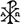 (Anmerkung: "Erscheinungen" (Plural!) hier auch im Sinne von allem, was (aufgrund der persönlichen Logik (SCHIN) und der "Qualität und Komplexität" der "Gedankengänge" (SCHIN) dieser Logik) [hier und jetzt gedacht] da war, jetzt da ist und da sein könnte. Also das Phänomen "Dasein", das Phänomen (persönlich) "wahrgenommene Welt") 

Synonym:
"erscheinen"*
"zeichnen" * oder *
"geistreich UP-strahierte" * oder *
"persönlich-definierte" *Lateinisches T = eine Erscheinung (und deren Sein oder Nicht-Sein im "Kopf" = Resch).
(20. Laut des lateinischen Alphabets = 20 = "aktive (20) Polarität (2)"). Lateinisches X = "geistiges Fadenkreuz" (der Basic-Logik, in dem sich der Geist des Lebewesens [= CHI = gr. "Χ"] öffnet.)
24. Laut des lateinischen Alphabets. 24 = "aktive (20) Öffnung (4)". Die fünf EndzeichenK 

End-KaPh500 = K – (CK)K (am Wortende) = GEGENÜBER GOTTES
(auch: "unendlicher Datenspeicher" für das GEGENÜBER GOTTES) 

K (am Wortende) = eigenständig denken-könnende, GÖTTLICH-AKTIVE EXISTENZ
(= ein aktives Sein) (sich intuitiv wissend als bewusste Quelle (ALLES-Bewusst) Synonym:
"HOLOcellus" *
"GOTTgleiche Aktivität" *
"göttliche Aktivität" *"schöpferisch geistige Aktivität" *M
End-MeM600 = MM (am Wortende) = ZEITLOSIGKEIT zeitlose Zeit
statische Zeit
bewusste zeitlose Zeit

MEER (= IM = 10-600)
Dies beinhaltet auch die Aspekte:
(ZEITLOSE GANZHEIT
ZEITLOSE STILLE des Alles-Verstehens)
Göttliche PLEROMA (= FÜLLE)) 

M (am Wortende) = ZEITLOSER LEBENSRAUMN 

End-NUN700 = NN (am Wortende) = ALLES-WAS-JETZT-NICHT-ALS-SICHTBARE-EXISTENZ-HERVORTRITT (= quasi als "Kontrast" n) 

N (am Wortende) = EXISTENZ als BEWUSSTE Quelle der eigenen raumzeitlichen Erscheinungen (der eigenen "Welt").
auch: eine sich selbst-inkarnierende Existenz, (die man als ani-ich darstellt) 

Synonym:
"bewusst inkarniert" *
eine "als bewusste Quelle der Erscheinungen existierende Existenz" *"voll bewusste Existenz" *
"selbst-inkarnierte Existenzform" *
"selbst-inkarniert Existenz" *"inkarnierte Existenz" *P 

End-PeH800 = PP (am Wortende) = göttliche HEILIGE SPRACHE
VATERSPRACHE
ENDSPRACHE
"alles umfassende Sprache des Himmels"
HOLOFEELING-Sprache
"GÖTTLICHE SPRACHGESETZE"


P (am Wortende) = Der BEHERRSCHER DER eigenenen GEDANKENSPRACHE
"GÖTTLICHE SPRACHGESETZE"Synonym:
"vatersprachlich" *
"endsprachlich" *(Anmerkung: Rein "symbolisch" beinhaltet dies auch das "Fränkische Deutsch" als Ausdruck einer Mundart, bei der die begrenzte BASIC-logische "Rationalität" (symbolisiert durch das blaue R) in den Hintergrund tritt
und "weiche" Laute überwiegen.)U 

End-ZaDE900 = ZZ (am Wortende) = GOTTGEBURT
Geburt allen Seins
– Gott 

Z (am Wortende) = Die unberechenbare AKTIVE VIELHEIT GÖTTLICHER AUSGEBURTEN,
(die aus dem Überbewusstsein aus-gedacht wird 
und die eigene charakterliche Spiegelung darstellt.)Synonym:
"AUFerstehung" *
"Geburt eines WIRK-LICHTen Menschen" *"auferstehen" *
"auferstehende" *
"göttlich ausgebierte aktive Vielheit" *
"göttliche Ausgeburten" *
"geistige Ausgeburten" *
ELEPH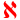 1000 = Eunaussprechliche TRINITÄT
göttliche TRINITÄT
undefinierbare DIVINITÄT
nichtseiende UNENDLICHE
unendlicher GOTT

1. HEILIGER GEIST = UP 2. GOTTES-Sohn = auch der VATER 3. GOTTES-Kind = MENSCH)Am „sichtbaren Ende“, d.h. an der „wogenden Oberfläche“ meines Bewusstseins tauchen „IM-ME(E)RNUR die vergessenen Teile“ meines 
„ICH-BIN-ALle-S Bewusstseins“ AUP… d.h. „HOLOFeeling“!Am „sichtbaren Ende“, d.h. an der „wogenden Oberfläche“ meines Bewusstseins tauchen „IM-ME(E)RNUR die vergessenen Teile“ meines 
„ICH-BIN-ALle-S Bewusstseins“ AUP… d.h. „HOLOFeeling“!Für „bewusst HIER&JETZT GeD-ACHT-ES“ steht „ROT“(=Mda=Adam). Bei „ROT“ handelt es sich um „Ge-Danken“, die „MANN denkt“, ohne dabei an etwas zu denken, weil MANN sich „Rotes“ „nicht bildlich vorstellen“ kann!„IM-ME(E)R“ steht für den „roten GEIST“ der „IM-ME(E)R“ ist…„Rotes“ kann man sich denken oder vorstellen…„Blau“ steht für „von GEISTausgedachte Gedankenwellen“, d.h. für „raumzeitliche Vorstellungen und 
SINlich wahrgenommenes“. 
Wechselnd wahrgenommene Gedanken und Wahrnehmungs-Wellen“.„WASSER-(Wellen)“, steht für „Bewegung“.„Perfekt“ bedeutet „vollkommen“.Der Perfekt steht für „eine bereits UP-geschlossene Handlung“(IM<nachbiblischen Hebräisch wurde daraus: „Vergangenheit“).Das Perfekt steht dagegen für ALle schon „ER-füllten Gedanken“, für„Ge-SCH-EHEN“ ALSO, „die vollkommen durchschaut SIND“!Perfekt bedeutet, dass MANN „Anfang, Mitte und Ende“ einer„eigenartigen geistigen Ganzheit“ bereits vollkommen durchschaut hat!
Zur Veranschaulichung:
Perfekt bedeutet: MANN denkt "HIER&JETZT" an einen Film, den MANN sozusagen „IN(= DVD) < U-ND auswendig(= Bilder)“ kennt“!
„Imperfekt“ bedeutet „unvollkommen“.Das Imperfekt beschreibt „eine noch unabgeschlossene Handlung“.(IM<nachbiblischen Hebräisch wurde daraus: „Zukunft“).Das Imperfekt beschreibt eine Handlung, die „noch nicht abgeschlossen ist“und s-ich deshalb "IM-ME(E)R" noch "HIER&JETZT" auf der „Oberfläche“UNSERER „IN-divi-DUAL-Bewusstsein AB-spielt und abspielen kann“...gleich einem Film, den MANN in einem „imaginären Kopf-Kino“ betrachtet,dessen Ende MANN ALS normaler Mensch jedoch (noch) nicht kennt!Zur Veranschaulichung: 
Imperfekt bedeutet: MANN betrachtet "HIER&JETZT" die ständ-IGwechselnden Bilder eines Films, den MANN noch nicht „durchschaut hat“!WIR Geist wissen:Jede „Handlung“ WIRD von „bewussten Geistern“ "IM-ME(E)RNUR" "bewusst HIER&JETZT < (aus-)gedacht und wahrgenommen"! Für einen „bewussten Geist“ stellen beide, „Vergangenheit und Zukunft“, eine "bewusst HIER&JETZT < aus-gedachte Illusion" DA-R!WIR Geist wissen:Jede „Handlung“ WIRD von „bewussten Geistern“ "IM-ME(E)RNUR" "bewusst HIER&JETZT < (aus-)gedacht und wahrgenommen"! Für einen „bewussten Geist“ stellen beide, „Vergangenheit und Zukunft“, eine "bewusst HIER&JETZT < aus-gedachte Illusion" DA-R!aaeiou1Schöpfer                                          <
schöpferisch, erschaffen, Schöpferkraft, Ganzheit, Einheit, Anfang, Beginn, das innere Schöpfungspotenzial, (lat. a = Verneinung/Negation)höchste Potenz, Lampe im Projektoraaeiou1= die Schöpfung
das ErschaffeneIMPERFEKT Singular:
ljq-a = „ich töte“!bbw2(IM)HAUS                                        <im, innen, inmitten, v. Darinnen sein in einem Raume,v. sich befinden inmitten einer Mehrzahl,in Bezug auf die Grenze die einen Raum umschliessen innerhalb, örtliche Nähe = an der Quellebbw2= (Außen)Polarität
Dualität, Zweiteilung, Spaltung, Gegensatz, Ausserhalb,
Kehrseite, durch, hindurchbei hohen Gegenständen in = aufdas Geschehen in der Zeit innerhalb (einer Zeitspanne)mit von der Gesellung, Begleitung Schatten auf der Leinwandggc3EIN Geist                                         <
Synthese, die grosse LIEBE, „IMplosion“, „AUPlösen“,Verschmelzung in eine höhere Einheit,Identität, Zusammenschluss, unfragmentierte Gesamtheit,Vereinheitlichenggc3= selbst-iterierende „I<DeN-TI- TÄT“(= Geist = geistloser Verstand)
Werden, vollbringen, vollenden,im Sinne von „EX<plosion",dddh4TOR (NaCH innen)                         <Gleichheit, Gerechtigkeit, Gleichgewicht, Mittedddh4= „TÜR<F-Lüge-L“ (NA-CH außen) eine „Öffnung“Tür, Öffnung, öffnet, Durchgang, Portal, ermöglicht, führt zu usw.hh(e)5Eine Wahrheit                                <Die Möglichkeit zu sehen, Rationales und empirisches Wahrnehmen (die 5 Sinne), beobachten, denken = inneres Hören, erkennen, Sicht, Sichtweise (selektiert) Prinzip der Wahrnehmung bzw. das Prinzip des Denkens,die Quintessenz (zur Kenntnis nehmen) achtsam sein Perfekt Singular:Dritte Person weiblich: h-X-X-Xh-ljq = „sie hat getötet“
„Suffix“ im Singular, Nomen Singular:
h-owo = „ihr Pferd“ (→ rhy → „IHR Berg“; yrh bedeutet „Gestalt,Natur“)hh(e)5= EI<N( ye = „Trümmerhaufen“!) „Wahr- genommenesENDE“Fenster als Prisma, als Lichtbrecher, das Wahrgenommene auf der Leinwand, Geruch, Geschmack, Klang/Ton, das Fühlen, Tasten…wvwuo6VER-EIN-IGT                                <Verbindet und Vereinigt, „und“, Festmachen als Negation, kleine Liebe,verbunden, sowohl als auch, Verbinden von zwei Polaren Sichtweisen innerhalb einer höheren Synthese, 
Liebe zwischen Gegensätzen „Suffix“ im Singular, Nomen Singular:w-owo = „sein Pferd“
Perfekt Plural; Dritte Person in beiden Geschlechtern: w-X-X-Xw-ljq = „sie haben getötetwvwuo6= EI<N(E) getrennt aufgespannte(s) „Face<ET-TE“Verbindung, Brücke, Kette, Verbindungshacken, Nagel, 
Raum der Verbundenheit,Kreisförmig (umschlossen)Verbindung durch Begehren, Wollen,Wahn, Sucht etc.)Festkleben an Sichtweisen/Vorteilezszss7KonSTRukteur...                             <Sein, Total, Totalität, Vielheit, so viele,Prinzip der Aufspaltung der Einheit in eine Verschiedenheit, Vermehrenzszss7= Selektion; differenzierender „Geist/Verstand/Intellekt“...Waffe, Beil, Fragment, Selektion,Teilen, entwickeln, Entwicklung,„ICH“ Liebe = Selektion!xxchck8einer Kollektion                             <Zusammenfassung, Kollektion, Bereich, Komplex, (höheres) Individuum, Spiegeltunnel, Symbol der Unendlichkeit, „Ding an sich“,Black-Box-denken = „ICH LIEBE“ „KollektionSelektion“1 - 2 - 3 - 4 - 5 - 6 - 7 ist der KonSTRukteur… 8 einer Kollektion (= ACHT = txa ist eine neue komplexe = lebendige EINS !)WIR Geistesfunken sind dieser Konstrukteur…Aus 7 differenziert wahrgenommenen Tagen WIRD der 7. Tag heraus-selekTIERt… und zum „heiligen 7. TAG“ = „ewiger TAG = eine Kollektionvon Tagen“ erhoben.  Das WORT „GOTT“ steht für die Kollektion „ALLER Kollektionen“…eine dieser Kollektionen ist z.B. das WORT „WETTER“…„WETTER“ ist eine Kollektion bestimmter „S-EINS-Zustände = Sonnenschein, Regen, Schnee usw.“!xxchck8= einer einseitigen „Wahr- nehmung“ / ausgedachte K-OL- LektionUmzäunung, Zaun, Begrenzung,Black-Box jtth9WIR®D „SELBST-                        <
Ge<SP>IE-G-ELD zum I                                     Spiegel, Spiegelung, das Neue, Komplementär jtth9= Spiegelung eines „I(CH)“Gebärmutter (Matrix), Spiegel-Raumillusionuntere Spiegelwelt, Scheinwelt, (Hologramm)Spiegelyijy10„ein kleiner Gott IST“                =Kleiner Gott, göttlich, erwachtes Gotteskind, Geistesfunken,Überbewusstsein, göttlicher Intellekt,Neschamah = Gottseele „ICH“er und es unpersönlich,„Suffix“ im Singular, Nomen Singular y-owo = „mein Pferd“„Suffix“ im Singular, Nomen Plural:
y-owo 	= „meine Pferde“Ky-owo 	= „deine Pferde“hy-owo 	= „ihre Pferde“wy-owo	= „seine Pferde“„Suffix“ im Plural, Nomen Plural: wny-owo 	= „unsere Pferde“Mky-owo = männlich „eure Pferde“ 
Nky-owo = weiblich „eure Pferde“
Mhy-owo = männlich „ihre Pferde“
Nhy-owo = weiblich „ihre Pferde“yijy10„EI<N Mensch“(„JEN-seits des AI < JA“(= menschliche Schöpfung))göttlicher Keim (Same), 
schlafendes Gotteskind, noch unbewusstes „ich“, passive Hand,passives Nichtwissen, Nefesch = Tierseele – Persönlichkeitder Tropfen im Meer, der sich noch nicht als Teil des Meeres erkannt hat,der Baby-Gott der hinter dem Persönlichkeitsprogram schlummert und auf seine Erweckung hofft,Fötus in der Matrix,  das GeradeIMPERFEKT Singular
Dritte Person männlich: X-X-X-yljq-y = „er tötet“
IMPERFEKT Plural
Dritte Person männlich: w-X-X-X-ywljqy = „sie töten“kkckch20EIN/E Parallele                               <das Gegenüber, das Parallele, die aktive bzw. Geöffnete gewölbte Hand, ähnlich, wie, gleich,„das Aktive“ (in der Software, aber nicht die Software selbst), aktives Nichtwissen (eine Software ist sich ihrer logischen Struktur nicht bewusst)
k bedeutet als Präfix (es ist...) „wie“ („du/du“ es bestimmst!) und deshalb bedeutet das End-K als Suffix gelesen zwangsläufig auch „dein/dein“!k ist eine MEER oder weniger bewusst „handelnde Hand“, die aus einer „unendlichen Fülle von MögLich(T)keiten“ jeden „EIN-ZeL-NeN Moment“ „eine andere MögLich(T)keit“ „herauszugreifen genötigt ist“.Ein k vor einem Wort bedeutet also: „genauso-wie, entsprechend, gemäß; AL<S, fall<S, sobald“. k als Präfix (= X-X-X-k) steht für „wie“(ähnlich wie..., ungefähr wie...) und „als“(in Eigenschaft von...). k weist "IM-ME(E)R" auf das eigene „Gegenüber“, d.h. auf die andere Seite einer „Polarität“ hin und... (O-Text Gesenius) „dass ein Ding nach irgend einer Seite hin ein anderes aufwiegt“... dies gilt für „Tag und Nacht“(= „EIN TAG“), für „Wellen-B-ER-G und Wellen-T>AL“(ergeben einen „WASSER-Spiegel“), aber auch für einen „Denker und das von IHM selbst Ausgedachte“(beides = „EIN MENSCH“)!kkckch20= „DA<S Gegenüber-LI-EG(G)- ENDE“(= „GeGeN-über“)„ausgedehntes Gesichtsfeld“,Konsequenz einer Raumspiegelung,aktives Spannungsfeld,noch nicht beleuchtete Illusion der Raumwölbung im geistigen Spiegel, das Krumme sym. (Wille und Kraft), lat. cafea = „Höhlung Käfig, Zuschauerraum, Bienenstock“,lat. caverna = Höhle, Höhlung, Schiffsraum“, lat. cavaedium = „das hohle des Hauses“ „Empfängnis-raum“, Gefäss aller Erscheinungen, Ebenbild (qualitativ), gegenüber des Menschenll30Das Geistige LICHT                        <„die treibende Kraft“, Wirken, Werden, göttlicher Wille, Licht, Geisteslicht, Geistige Bewegung, das Licht das den Traum in der Nacht erhellt, „Substanzder Form“ „treibende Kraft, aus derdie Form“ besteht, der „jenseitige schöpferische Wille sichin einer Form (polare Formenvielfalt) auszudrücken“, das Licht aus dem Ursprung (lat. Radix, Radius ist Zentrumspunkt/Anfang und äusserer Umkreispunkt/Ende gleichzeitig), zu, hin, von… weg, nach (oben hin)ll30= Das s-ich-t-bar-e LichtOchsenstachel, Wirkung, Zeitpunkt bis zu dem etwas dauert,Richtung der Handlung, Das physikalische Licht ist ein unteres, raumzeitliches Phänomendes Geistigen LICHT.Der INfinitiv WIRD mit einem l am Anfang dargestellt. l bringt also einen „ZW-Eck und den sichtbaren SINN“ einer „Handlung“ zum Ausdruck. yl bedeutet „mir, zu mir hin, für mICH, mir zuliebe, um meinetwillen“.mm40Das ME-ER (verbirgt in sich             <  Wellen-Tal und Wellen-Berg)Unsichtbare Form>EL, die hinter einem Gedanken steht, Formel steht hierarchisch immer höher als die Form, „archetypischer Rahmen für einekonkrete Form“Gedächtnis (Formelkomplex),Speicher- und Informationsmedium,Gedächtnis der Natur, 
höhere Ausgangsform einer jeglichen Erscheinung (Wellengefüge), „das Lichtstirbt in der Form“ und„die Form stirbtim Licht“ (ewiger Kreislauf, der sich von Augenblick zu Augenblick vollzieht)

ynm und ynmm = „von-mir-aus und meinetwegen“(Geist),Kmm = „von-Dir-aus und deinetwegen“(Mensch), wnmm =  „von-UNS-aus und unseretwegen“(WIR und ER ist EIN GEIST, daher auch...)wnmm = „von-Ihm-aus und seinetwegen“(dem MENSCH)   Mkm = „von-Euch-aus und euretwegen“(ihr Männer)mm40= Gestaltgewordenes aus dem ME-ER/ME-ER(sichtbarer Wellen-Tal und-Berg)Wasser, Zeit, zeitlich,das Auseinanderfliessende,Zeit der Vorbereitung, des Wartens, der Reifung, sich-noch-entwickeln müssen, Welle an der Oberfläche,Prozess der Formwerdung,Gestaltwerdungsprozess durch Verdichtung des geistigen Lichtes,, Fluss der Formen und Bilder, der am Mensch vorbeifliesst und ihm das Gefühl von „Zeit“ erzeugt, 
subjektive Zeit = „Abfallprodukt“ des stetigen Formenwechsels 
nkm = „von-Euch-aus und euretwegen“(ihr Frauen), hnmm  = „von-Ihr-aus und ihretwegen“(der Frau)hmhm = „von-Ihnen (DeN Männern)-aus und ihretwegen“, Nhm und hnhm „von-Ihnen (DeN Frauen)-aus und ihretwegen“.nn50Die JETZT-IN-ISTENZ                     <  
(bewusst „Geist SEIN“)ein sICH SELBST ERlebendes, bewusstes ICH BINgriech. nun = „nun, jetzt, soeben, Gegenwärtig“; Negation für Minus: Nein, nicht, negativ, Not, no, negieren
IMPERFEKT Plural
ljq-n = „wir töten“
Perfekt Pluralwn-ljq = „WIR haben getötet“nn50= EX-istenz (das Innere wird Außen sichtbar) Fisch, das Erstarren, das Heraustreten bzw. Hineintreten, herausformen bzw. herausschälen, Existenz, Wandlung, der Prozess des IN-Existenz-Tretens,auch Sünde (nicht negativ), im Sinne von Absonderung von der ursprünglichen Norm (Einheit)Mengenlehre n = Schnittmenge „eine neue Menge“, die sich von den anderen beiden heraushebtos60aufgelöste Raumzeit, stehende   <   (ruhende) SchlangeUnbewusstes, nonverbales Denken, unsichtbarer „Hintergrund/Kontrast für alle polaren Erscheinungen“,illusionäre Ausdehnung in einem geistigen Spiegel, relative Wirklichkeit, keine absolute Wirklichkeit,unsichtbarer Rahmen und Struktur „Gefäss fürpolare Formenvielfalt“ os60= das sich Bewegende, Schlängelnde von Augenblick zu AugenblickRaumzeit(kontinium), raumzeitlich,Lebensfilm als Programmvom eigenen Geisteslicht beleuchteter Raum, Wasserschlange, Ordnung, Bühne, Anschauungsraum, Lichtkegeleoeai70die göttliche Quelle                      <geistiges Auge, inneres sehen, geistige Quelle, aktives Nichts, der Augenblick der vom „AuGe ERblickt“ wird  - auch Hineinsehen, der Jetzt-Moment ohne Informationeoeai70= AIN Augenblick;Brunnen, Oberfläche, Einzelbild eines Lebensfilmes, das nach Aussen gestülpte a,ppfph80die göttliche Weisheit                  <innere, geistige Sprechfähigkeit, WORT Logos,ppfph80= konstruierendes WissenMund, Sprache, (P) komplettes Wissen (Glaube) - Basis für persönliches Programm des Menschen, 
Pinsel (als Ding an sich) der das Bild malt,(F) sprechen, das Ausgesprochene ein Gedanke/Aspekt/Puzzle(F) meines gesamten Wissen/Bild(P)Merke: Eine „unvollkommene Lehre“ hat immer „Widersacher = Feindbilder“!uzts90Geistige Zeugung/Geburt            < der zwei Seiten in Einheit.Geburt des Beobachterbewusstsein 
uzts90= die rationale UR-Teilung der Einheit.Angelhaken, fischen, Geburt, „Zeugung“ von „Beobachter und Form, Entstehung, Heraustretenqqkck100Die Aff-in-ität des bewußten      < wertfreien Beobachters = MENSCH(das Nadelöhr zum wirklichen MENSCH), 
neutraler-, wertfreier Beobachter, 
steht über dem „Programm“ (P),Affe (Affinität) als Symbol für „Gleichheit“ in Form des beobachtenden Geistes vor dem Spiegel (Adam) und der physischen Form (Erde) hinter bzw. im Spiegelkomplex, Christq100qkck= die aff-ine Spiegelung eines eines limiTIERten Pwq = AffeNadelöhr, Affe, Antichristrr200Die göttliche Sicht (har) aller    < gespiegelten Erscheinungen in Ha-UP-Te / Göttlicher LOGOSRationalität, Rationale Logik, Tautologie, berechnen, Denker,Synthesierungsfähigkeit, 
„(+5)herunterbrechen inpolare Formenvielfalt“ (-5)rr200= berechnende Rationalität.logisch limiTIERter IntellektKopf, HauptEs gibt 4 s, zwei rote geistige s und zwei blaue logische s!(Nach einer alten Sage gibt es noch ein „geheimnisvolles 23. Zeichen“,„ein SCHIN mit 4-s Armen“! )Denke dabei an die 4 Seiten des Quartanten-Kreuzes:V     S- \+/+h = „die Quintessenz” = JCH UP’s LOGOS = LIEBE- / - \+V     SEs gibt 4 s, zwei rote geistige s und zwei blaue logische s!(Nach einer alten Sage gibt es noch ein „geheimnisvolles 23. Zeichen“,„ein SCHIN mit 4-s Armen“! )Denke dabei an die 4 Seiten des Quartanten-Kreuzes:V     S- \+/+h = „die Quintessenz” = JCH UP’s LOGOS = LIEBE- / - \+V     SEs gibt 4 s, zwei rote geistige s und zwei blaue logische s!(Nach einer alten Sage gibt es noch ein „geheimnisvolles 23. Zeichen“,„ein SCHIN mit 4-s Armen“! )Denke dabei an die 4 Seiten des Quartanten-Kreuzes:V     S- \+/+h = „die Quintessenz” = JCH UP’s LOGOS = LIEBE- / - \+V     SEs gibt 4 s, zwei rote geistige s und zwei blaue logische s!(Nach einer alten Sage gibt es noch ein „geheimnisvolles 23. Zeichen“,„ein SCHIN mit 4-s Armen“! )Denke dabei an die 4 Seiten des Quartanten-Kreuzes:V     S- \+/+h = „die Quintessenz” = JCH UP’s LOGOS = LIEBE- / - \+V     SEs gibt 4 s, zwei rote geistige s und zwei blaue logische s!(Nach einer alten Sage gibt es noch ein „geheimnisvolles 23. Zeichen“,„ein SCHIN mit 4-s Armen“! )Denke dabei an die 4 Seiten des Quartanten-Kreuzes:V     S- \+/+h = „die Quintessenz” = JCH UP’s LOGOS = LIEBE- / - \+V     SEs gibt 4 s, zwei rote geistige s und zwei blaue logische s!(Nach einer alten Sage gibt es noch ein „geheimnisvolles 23. Zeichen“,„ein SCHIN mit 4-s Armen“! )Denke dabei an die 4 Seiten des Quartanten-Kreuzes:V     S- \+/+h = „die Quintessenz” = JCH UP’s LOGOS = LIEBE- / - \+V     SS300Heilig-Geist-Rei-che Verbindung der Gegen-Sätze in LIEBE             <Die Quintessenz aller v =„Ruach Elohim“ = “Heiliger Geist“ 
(die Erkenntnis: Dein Wille geschehe…)die göttliche Logik, göttliches logisches Verstehen,Die Kraft des Herrschens (+/+) LIEBE, Verstehen
„Summe allermöglichen Denksysteme“.S300= SIN gespiegelten Gegensätze als aufgespanntes PhänomenZahn Die Kraft des Kämpfers (+/-)
zweifeln, aus-selektieren, abtrennen, nicht verstehenV300Die Kraft der Liebe und der Annahme (-/+) 
verbinden, loslassen und wachsen der Logik in Richtung LIEBE, Begreifen und Verwerten V300Die Kraft der Ablehnung (-/-)von sich stossen Hassen, an die Form gebundene Sichtweise, festhalten, versinken (Verbannung von Gott) das glaube „ICH“ nicht !tt400Geistige UP-STR-aktionen           >Merkmal, Sinnbild, Symbol, Wunder, Archetyp, Sternbild, Perfekte und Vollkommene Welt = die grosse LIEBE Gottes Perfekt Singular
Erste Person in beiden Geschlechtern: yt-X-X-Xyt-ljq = „ich habe/bin getötet“Zweite Person männlich: t-X-X-Xt-ljq = „du hast getötet“Zweite Person weiblich: t-X-X-Xt-ljq = „du hast getötet“
Dritte Person = X-X-Xljq = „ER tötet“
Perfekt PluralZweite Person männlich: Mt-X-X-XMt-ljq = „ihr habt getötet“
Zweite Person weiblich: Nt-X-X-XNt-ljq = „ihr habt getötet“tt400= Zeichen = ErscheinungZeichen, Note, Erscheinung, das wahrgenommene Phänomen, konkrete Form, Information, Welt der Entwicklung und Veränderung,das Trugbild das einem „Unwissenden“ eine absolute Wirklichkeit vorspiegelt, Verbannung in die Körperlichkeit IMPERFEKT Singular
ljq-t = „du tötest“
Zweite Person weiblich y-X-X-X-t 
y-ljq-t = „du tötest“
Dritte Person weiblich: X-X-X-tljq-t = „sie tötet“
IMPERFEKT Plural
Dritte Person weiblich: hn-X-X-X-thn-ljq-t = „sie töten“Zweite Person männlich: w-X-X-X-tw-ljq-t = „ihr tötet“Zweite Person weiblich: hn-X-X-X-th-nljq-t = „ihr tötet“K500Das Gegenüber Gottes                 >als Geistige Verbindung 
(penim EL penim)göttliche Aktivität,
geistige Verbindung aller Sprachlichen Sichtweisen,das Gegenüber Gottes,Datenspeicher in Gott„Suffix“ im Singular, Nomen SingularK-owo = „dein Pferd“K500= Die aufgespannte bi-stabile Verbindung als FormM600Geistiges Kontinuum                    > unfragmentierte zeitlose ZeitSchöpfungspotential im Hintergrund,
Symbol: das Meer, DVD, Pleroma, Vollkommenheit, Summe, Fülle der SchöpfungsmöglichkeitM600= Erscheinungen aus dem MEERN700bewußt SEIENDES in-karniertes  SEIN                                                  >das herausgetretene göttliche Gegengewicht zum existierenden Moment, alles was nicht der Augenblick ist dient als unsichtbarer Kontrast,Imaginäre Teilung der GanzheitN700= unbewußt ExisTIERendP800OMEGA-Punkt der Göttlichen     > WEISHEIT„Heilige Sprache Gottes“, Holofeeling Sprache, Sprach-Zusammenfassung, Vereinigung aller BuchstabenP800= momentan greifbarer Intellekt der Wissen er-sch-AFF-t.U900Gottgeburt/AUP-erst-EHE-ung eines Wirk- Lichten MenschenEbenbild Gottes, wahrhaftiger GottessohnGottgeburt/AUP-erst-EHE-ung eines Wirk- Lichten MenschenEbenbild Gottes, wahrhaftiger GottessohnGottgeburt/AUP-erst-EHE-ung eines Wirk- Lichten MenschenEbenbild Gottes, wahrhaftiger GottessohnGottgeburt/AUP-erst-EHE-ung eines Wirk- Lichten MenschenEbenbild Gottes, wahrhaftiger Gottessohna1000unendlicher Gott Bewusster Träumer der Welt, das nicht seiende Unendliche, undefinierbare Divinitätunendlicher Gott Bewusster Träumer der Welt, das nicht seiende Unendliche, undefinierbare Divinitätunendlicher Gott Bewusster Träumer der Welt, das nicht seiende Unendliche, undefinierbare Divinitätunendlicher Gott Bewusster Träumer der Welt, das nicht seiende Unendliche, undefinierbare Divinität